Lycée polyvalent ALPHONSE BENOIT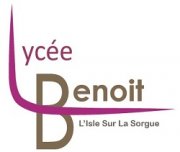 Cours Victor Hugo84800 L’isle-sur-la-SorgueTel : 04 90 20 64 20  Mail : ddfpt.0840021s@ac-aix-marseille.frCONCERNANT LE STAGIAIRE:NOM :                                                                       Prénom:                                                    Date Naissance :                       		: Adresse :										Classe : Code Postal et Ville :                                                                                   Téléphone :                                                             Régime : CONCERNANT L'ENTREPRISE D'ACCUEILLa durée du travail : ( * ) ne peut  excéder 35 heures par semaine avec un repos hebdomadairede 2 jours consécutifs comprenant le dimanche, pour tous les stagiaires(* )ne peut excéder 8 heures par jour pour les élèves mineurs*Régime pendant le stageDATE DE REMISE DE CE DOCUMENT PAR LE STAGIAIRE :             SIGNATURE DU RESPONSABLE LEGAL	                                  SIGNATURE DU STAGIAIREDémarches effectuées auprès des entreprises pour la recherche d’un stage(à remplir par l’élève)DATES DU STAGEdu :                                                             au :Professeur en charge du suivi :ENTREPRISELIEU DE STAGE :NOM(ou RAISON SOCIALE) :ADRESSE COMPLETE : CODE POSTAL :                                                                        LOCALITE :N° Tél                                                                             Email :  SECTEUR D’ACTIVITE :                                       Site du stage : N° SIRET (14 chiffres): Code APE :NOM du RESPONSABLE de l’ENTREPRISE (Impératif) : M                                                                                             FONCTION : Email :                                                                                                             NOM TUTEUR ou MAITRE DE STAGE : M.                                                           FONCTION : N° TEL :                                                            Email : Cachet et signature de l’entreprise :HORAIRE
JOURNALIERMATINMATINMATINMATINMATINMATINAPRES-MIDIAPRES-MIDIAPRES-MIDIAPRES-MIDIAPRES-MIDIAPRES-MIDITOTAL
JOURNALIERRégimeHORAIRE
JOURNALIER08-0909-1010-1111-1212-1313-1414-1515-1616-1717-18TOTAL
JOURNALIERRégimeLundiMardiMercrediJeudiVendrediSamediTOTAL SEMAINETOTAL SEMAINETOTAL SEMAINETOTAL SEMAINETOTAL SEMAINETOTAL SEMAINETOTAL SEMAINETOTAL SEMAINETOTAL SEMAINETOTAL SEMAINETOTAL SEMAINETOTAL SEMAINETOTAL SEMAINENom de l’entrepriseAdresseNuméro detéléphoneDate de l’appelou de la visiteRéponseRelance à faire